Guía de trabajo autónomoEl trabajo autónomo es la capacidad de realizar tareas por nosotros mismos, sin necesidad de que nuestros/as docentes estén presentes.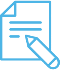 Me preparo para hacer la guía Pautas que debo verificar antes de iniciar mi trabajo.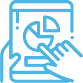 Voy a recordar lo aprendido y/ o aprender. 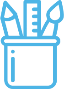  Pongo en práctica lo aprendidoMatriz de autorregulación y evaluaciónLa autorregulación sirve para conocer la capacidad que has tenido con la organización y comprensión en realizar las actividades de esta guía. Puedes contestar estas preguntas:La autoevaluación te permite conocer lo que sabía o no sobre el tema. Contesto las siguientes interrogantes:Guía de Trabajo Autónomo.Realizada por el Asesor Luis Enrique Calvo GarcíaRevisada por la Asesor Nacional Marco Antonio Fernández PicadoVisto Bueno/ Jose Marvin Salazar PorrasCentro Educativo: Educador/a: Nivel: NovenoAprendizaje esperado: 2                                                                                   Semana: 2Asignatura: Educación ReligiosaMateriales o recursos que voy a necesitarVas a ocupar:Un dispositivo (celular, computadora, redes sociales) esto es opcional.Cuaderno de Educación Religiosa, borrador, lápiz o lápices de color, lapicero.Una Biblia.Condiciones que debe tener el lugar donde voy a trabajar Ubícate en un lugar cómodo y tranquilo en la casa, en el que puedas hacer tus anotaciones.Tiempo en que se espera que realice la guía El tiempo que debes dedicar para realizar esta guía es de 40 minutos por semana.Indicaciones No es necesario salir de casa para realizar el trabajo.Lee las indicaciones minuciosamente y en forma completa.Subraya las palabras que no comprendas y busca su significado.Repasa los apuntes que tienes en tu cuaderno de Educación Religiosa.Realiza todas las anotaciones de las actividades en el cuaderno de Educación Religiosa. En caso de duda, solicita a algún miembro de tu familia o acude al medio de comunicación que te ha facilitado tu docente.Trata de integrar a algún (os) miembro (s) de tu familia en alguna actividad de esta guía.                          Importante recordar: 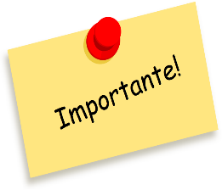 En Educación Religiosa se emplean tres etapas para brindar un aprendizaje significativo.VER: Observamos y analizamos nuestra realidad. JUZGAR: A la luz de la Palabra de Dios y otros textos sagrados, buscamos formas de mejorar la realidad.ACTUAR: tomamos decisiones y nos comprometemos con nuevas acciones a mejorar la realidad.Actividades para retomar o introducir el nuevo conocimiento.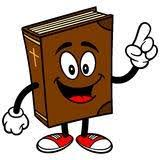 Juzgar  La semana pasada vimos el comportamiento de las personas ante las medidas establecidas por el Ministerio de Salud, y la manera en que estamos reaccionando ante todo esto. Antes de continuar reflexiona la siguiente pregunta:¿Cómo considero el comportamiento de las personas ante la crisis de salud: ha sido un comportamiento responsable o irresponsable? Trata de justificar la respuesta en tu cuaderno y puedes comentarla con algún miembro de tu grupo familiar.Esta semana continuamos con la segunda etapa: Juzgar, que significa iluminar la situación que estudiamos, desde el mensaje cristiano y los valores universales. Para ello lea con atención el siguiente texto: “La persona como expresión de amor en la familia y la sociedad”1- Soy persona: Es evidente que existimos. Cada mañana después de levantamos, damos un ligero vistazo al espejo y ahí estamos: personas con unas características físicas concretas, con distintas dimensiones: corporal, psíquica, social, racional, emocional y espiritual. Todo esto, nos permiten llegar a una primera conclusión: Yo existo. Pero más allá de nuestra habitación se mueve un mundo maravilloso, de posibilidades y, sobre todo, de gente que nos ama, y nos sirve, o gente desconocida, pero que hace realidad una segunda conclusión también evidente:  Vivo en familia en una sociedad.Leer Jeremías 1,4-5 “El Señor me dirigió la palabra: Antes de formarte en el vientre te elegí, antes de salir del seno materno te consagré y te nombré enviado de las personas.2- Somos sociables: Lo somos por nuestra necesidad de ayuda mutua, ya que nadie es autosuficiente ni todo poderoso. El motivo, la esencia, el sentido y la finalidad de la sociabilidad es el amor, ya que al amar se vive y se comparten los bienes existentes. Dios no se encierra en sí mismo ni es egoísta; Él nos participa sus bienes para que nosotros los comuniquemos a los demás. Convivir en el amor genera bienestar e invita a la verdadera sociabilidad. Leer 1 Juan 4,8: “Quien no ama no ha conocido a Dios, ya que Dios es amor” Gozos y esperanzas (GS) 12,4: “Pero Dios no creó al hombre en solitario. Desde el principio los hizo hombre y mujer (Gen l,27). Esta sociedad de hombre y mujer es la expresión primera de la comunión de personas humanas. El hombre es, en efecto, por su íntima naturaleza, un ser social, y no puede vivir ni desplegar sus cualidades sin relacionarse con los demás”.3: El servicio como expresión del amor: Aprender a servir es aprender a amar, esta debe ser la vocación primera, la familia prepara a la persona para la vida comunitaria mediante la vivencia del amor, la aceptación del otro y la transmisión de conocimientos.  Si aprendemos a amar, podremos alegrarnos de los bienes recibidos de Dios, diariamente se aprende a vivir en comunidad pues, durante nuestra vida, experimentamos que el amor une y edifica, porque la confianza y la fidelidad son fruto del bien. Leer 1 Corintios 13, 1-7 “Himno al amor cristiano”: “Aunque yo hablara todas las lenguas de los hombres y de los ángeles, si no tengo amor, soy como una campana que resuena o un platillo estruendoso. Aunque tuviera el don de profecía y conociera todos los misterios y toda la ciencia, aunque tuviera una fe como para mover montañas, si no tengo amor, no soy nada. Aunque repartiera todos mis bienes y entregara mi cuerpo a las llamas, si no tengo amor, de nada me sirve. El amor es paciente, es servicial, [el amor] no es envidioso ni busca aparentar, no es orgulloso ni actúa con bajeza, no busca su interés, no se irrita, sino que deja atrás las ofensas y las perdona, nunca se alegra de la injusticia, y siempre se alegra de la verdad. Todo lo aguanta, todo lo cree, todo lo espera, todo lo soporta”.Anote en su cuaderno las frases que le permitan reconocer los valores sociales al servicio de la persona, valores personales al servicio de la sociedad, además, el aporte familiar y algunos peligros de la vida en sociedad.Se tienen tres diferentes enfoques con sus respectivos textos bíblicos, a saber: Soy persona (Jeremías 1, 4-5) Somos sociables (1 juan 4,8 y GS 12,4)El servicio como expresión del amor (1 Corintios 13, 1-8)Mediante el siguiente cuadro comparativo, en su cuaderno anote la relación entre los diferentes enfoques y su respectivo texto bíblico.Indicaciones “Hay una manera de hacerlo mejor, búscala”Thomas A. EdisonAhora que has analizado a la luz de la Palabra de Dios la importancia de la participación personal en el mejoramiento de la realidad familiar, plantea acciones a asumir mediante un listado o también las puedes ilustrar en tu cuaderno.Indicaciones o preguntas o matrices para auto regularse y evaluarseUna vez que completes el cuadro con las respuestas más importantes, y con ayuda de algún material que se tengas en casa, construya una frase que permita responder a la pregunta ¿Cuál de las enseñanzas recibidas en este tema quiero poner en práctica en mi vida diaria?Una vez finalizado, lo comparto con algún miembro de mi familia para mejorar algunas acciones. Con el trabajo autónomo voy a aprender a aprender  Con el trabajo autónomo voy a aprender a aprender Reviso las acciones realizadas durante la construcción del trabajo.Marco una X encima de cada símbolo al responder las siguientes preguntas Reviso las acciones realizadas durante la construcción del trabajo.Marco una X encima de cada símbolo al responder las siguientes preguntas ¿Realicé lectura de las indicaciones?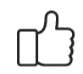 ¿Solicité ayuda en caso de necesitarla?¿Busqué el significado de palabras que no comprendí?¿Me devolví a leer las indicaciones cuando no comprendí qué hacer?¿Tu familia estuvo incluida en las actividades?Con el trabajo autónomo voy a aprender a aprenderCon el trabajo autónomo voy a aprender a aprenderValoro lo realizado al terminar por completo el trabajo.Marca una X encima de cada símbolo al responder las siguientes preguntasValoro lo realizado al terminar por completo el trabajo.Marca una X encima de cada símbolo al responder las siguientes preguntas¿Leí mi trabajo para saber si es comprensible lo escrito a realizar?¿Revisé mi trabajo para asegurarme si todo lo solicitado estaba bien?¿Me siento satisfecho (a) con el trabajo que realicé?Explico la respuesta en el cuaderno:¿Qué sabía antes de estos temas y qué sé ahora?¿Cuál fue la parte favorita del trabajo?¿Qué puedo mejorar, la próxima vez que realice la guía de trabajo autónomo?¿Cómo le puedo explicar a otra persona lo que aprendí?Explico la respuesta en el cuaderno:¿Qué sabía antes de estos temas y qué sé ahora?¿Cuál fue la parte favorita del trabajo?¿Qué puedo mejorar, la próxima vez que realice la guía de trabajo autónomo?¿Cómo le puedo explicar a otra persona lo que aprendí?Autoevalúo mi nivel de desempeñoAutoevalúo mi nivel de desempeñoAutoevalúo mi nivel de desempeñoAutoevalúo mi nivel de desempeñoEscribo una equis (X) en el nivel que mejor represente mi desempeño alcanzado en cada indicador Escribo una equis (X) en el nivel que mejor represente mi desempeño alcanzado en cada indicador Escribo una equis (X) en el nivel que mejor represente mi desempeño alcanzado en cada indicador Escribo una equis (X) en el nivel que mejor represente mi desempeño alcanzado en cada indicador Indicador  Niveles de desempeño Niveles de desempeño Niveles de desempeño Indicador  Inicial Intermedio Avanzado Identifico acciones desde mi compromiso cristiano, para el mejoramiento de la realidad familiar y social del entorno.Evidencio pocas acciones desde mi compromiso cristiano, para el mejoramiento de la realidad familiar y social del entorno.(      )Resalto ciertas acciones desde mi compromiso cristiano, para el mejoramiento de la realidad familiar y social del entorno.(      )Resalto con mucha claridad muchas acciones desde mi compromiso cristiano, para el mejoramiento de la realidad familiar y social del entorno.(      )Determino las necesidades de transformación en el ámbito familiar y social desde su compromiso cristiano.Establezco aspectosgenerales de las necesidades de transformación en el ámbito familiar y social desde mi compromiso cristiano.(      )Establezco aspectos específicos de las necesidades de transformación en el ámbito familiar y social desde mi compromiso cristiano.(      )Establezco aspectos significativos de las necesidades de transformación en el ámbito familiar y social desde mi compromiso cristiano.(      )